Priorities for the WeekWeekly Calendar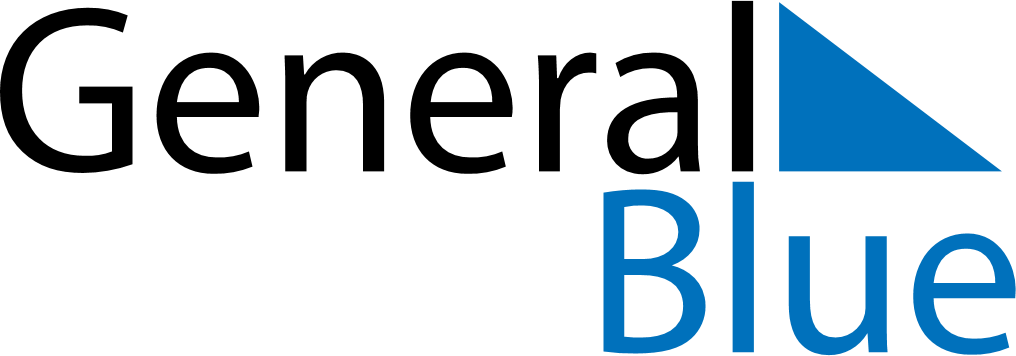 November 13, 2022 - November 19, 2022Weekly CalendarNovember 13, 2022 - November 19, 2022Weekly CalendarNovember 13, 2022 - November 19, 2022Weekly CalendarNovember 13, 2022 - November 19, 2022Weekly CalendarNovember 13, 2022 - November 19, 2022Weekly CalendarNovember 13, 2022 - November 19, 2022Weekly CalendarNovember 13, 2022 - November 19, 2022Weekly CalendarNovember 13, 2022 - November 19, 2022SUNNov 13MONNov 14TUENov 15WEDNov 16THUNov 17FRINov 18SATNov 196 AM7 AM8 AM9 AM10 AM11 AM12 PM1 PM2 PM3 PM4 PM5 PM6 PM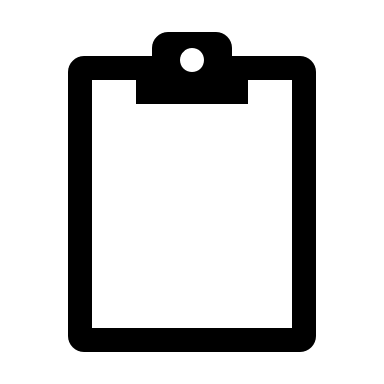 